. . . . . . . . . . . . . . . . . . . . . . . . . . . . . . . . . . . . . . . . . . . . . . . . . . . . . . . . . . . . . . . . . . . . . PHẦN I. BÀI TẬP LÝ THUYẾT ( 15 phút)                                                         (…../3 điểm)Khoanh tròn vào trước câu trả lời đúng nhất: Câu 1. Khi không làm việc nữa, muốn tắt máy tính em thực hiện như thế nào?A. Start       Power   Sleep. 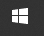 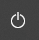 B. Start  -> Shut down.C. Start        Power     Shut down.D. Start    Power    Restart.Câu 2. Thế nào là thao tác nháy đúp chuột ? A. Nhấn nút chuột trái rồi thả ngón tay.B. Nhấn giữ nút chuột trái rồi thả ngón tay.C. Nháy nút phải chuột rồi thả ngón tay.D. Nháy nút chuột trái liên tiếp hai lần rồi thả ngón tay.Câu 3. Biểu tượng sau gọi tên là gì?   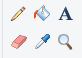 A. Hộp công cụ                   		B. Hộp màuC. Ô màu		 			D. Bút màuCâu 4. Bộ phận nào của máy tính làm nhiệm vụ hiển thị kết quả làm việc của máy tính ? A. Bàn phím.		B. Màn hình.		C. Chuột.		D. Thân máy tính.Câu 5. Để truy cập được internet thì em cần phải có máy tính và những điều kiện nào sau đây? A. Máy tính có kết nối với internet và cài đặt trình duyệt Web. B. Máy tính có cài đặt trình duyệt Web. C. Máy tính được kết nối với dịch vụ internet. D. Máy tính có cài phần mềm MS Paint.Câu 6. Khi em muốn quay lại thao tác trước đó trong MS Paint em có thể sử dụng tổ hợp phím nào sau đây? A. Shift + Z 		B. Ctrl + C 		C. Shift + C 		D. Ctrl + ZCâu 7. Hai phím có gai nằm ở hàng phím nào trên bàn phím ? A. Hàng phím trên				B. Hàng phím sốC. Hàng phím cơ sở				D. Hàng phím dướiCâu 8. Để vẽ được chiếc thuyền bên, em phải sử dụng công cụ nào dưới đây ?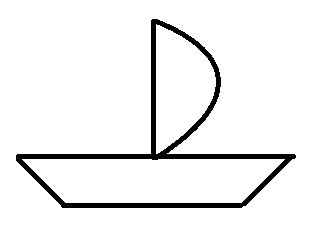  ,   			B.   ,   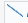 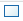 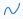 C. , 			D. , 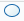 Câu 9. Nối cột A với cột B sao cho đúng chức năng của công cụ trong phần mềm Paint.PHẦN II. BÀI TẬP THỰC HÀNH  ( 25 phút)                                             (…./7 điểm)Câu 1. Em hãy tạo thư mục có tên của em và lớp trên màn hình nền ( Desktop). Ví dụ em có tên là Minh Nhật, lớp 3/1. Tạo thư mục : minhnhat3.1 (2 điểm)Câu 2. Em hãy sử dụng các công cụ đã học để thực hiện vẽ cây thông theo mẫu và tô màu trong phần mềm Paint. (4 điểm)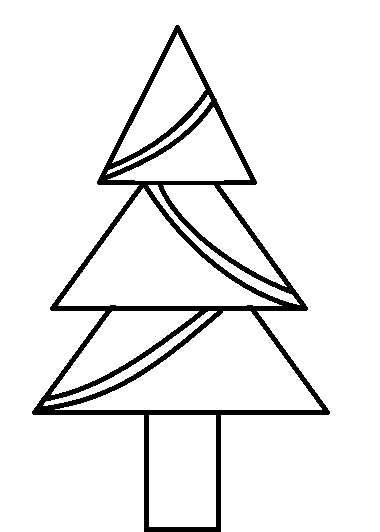 Câu 3. Em sáng tạo trang trí và lưu bài vẽ với tên caythong vào thư mục có tên em vừa tạo.(1điểm). . . . . . . . . . . . . . . . . . . . . . . . . . . . . . . . . . . . . . . . . . . . . . . . . . . . . . . . . . . . . . . . . . . . . PHẦN I. BÀI TẬP LÝ THUYẾT ( 15 phút)                                                         (…../3 điểm)Câu 1. Trên bàn phím, hai phím có gai là hai phím nào? A. Phím E và I     	B. Phím F và J	C. Phím F và I	D. Phím E và JCâu 2. Bộ phận nào của máy tính được coi là bộ não điều khiển mọi hoạt động của máy tính ?Thân máy        	B. Chuột		C. Màn hình 		D. Bàn phím Câu 3. Khi làm việc với  máy tính, khoảng cách giữa mắt em và màn hình:	A. Từ 40 cm đến 70 cm			B. Từ 60 cm đến 70 cm 				C. Từ 50 cm đến 80 cm 			D. Từ 70 cm đến 80 cm Câu 4. Để truy cập được internet thì em cần phải có máy tính và những điều kiện nào sau đây? A. Máy tính có kết nối với internet và cài đặt trình duyệt Web.B. Máy tính có cài đặt trình duyệt Web. C. Máy tính được kết nối với dịch vụ internet. D. Máy tính có cài phần mềm MS Paint.Câu 5. Để khởi động một trò chơi, phần mềm ta cần làm gì ? A. Nháy chuột phải vào biểu tượng.B. Nháy chuột vào biểu tượng trò chơi.C. Kéo thả chuột biểu tượng trò chơi.D. Nháy đúp chuột vào biểu tượng trò chơi.Câu 6. Biểu tượng sau gọi tên là gì?  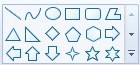 A.  Hình vẽ				 	B. Nét vẽ        C.  Hình mẫu         				D. Hộp công cụCâu 7. Trong phần mềm Paint, để vẽ đoạn thẳng nằm ngang hoặc đường thẳng đứng em ấn giữ phím nào trong khi vẽ ?		A. Phím Enter				B. Phím Shift	C. Phím CapsLock				D. Phím DeleteCâu 8.  Để vẽ được hình quả cam, em phải sử dụng công cụ nào dưới đây : ,  ,			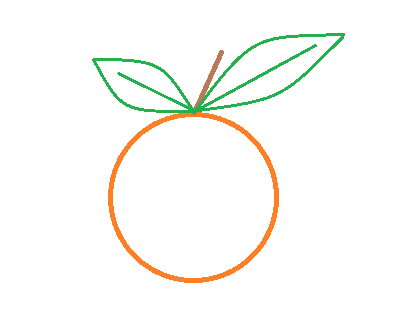 B. ,     , 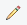 ,      ,		D. Câu 9. Nối cột A với cột B sao cho đúng chức năng của công cụ trong phần mềm Paint.PHẦN II. BÀI TẬP THỰC HÀNH  ( 25 phút)                                               (…./ 7 điểm)Câu 1. Em hãy tạo thư mục có tên của em và lớp trên màn hình nền ( Desktop). Ví dụ em có tên là Minh Nhật, lớp 3/1. Tạo thư mục : minhnhat3.1 ( 2 điểm)Câu 2. Em hãy sử dụng các công cụ đã học để thực hiện vẽ cây thông theo mẫu và tô màu trong phần mềm Paint. ( 4 điểm)Câu 3. Em sáng tạo trang trí và lưu bài vẽ với tên caythong vào thư mục có tên em vừa tạo.( 1 điểm)PHẦN I. BÀI TÂP LÝ THUYẾT                                                                              (3 điểm) Mỗi câu trả lời đúng 0.25 điểmCâu 9. 	1- D		2- C		3- B		4- A Mỗi ý đúng 0.25 điểmPHẦN II. PHẦN THỰC HÀNH                                                                      (7 điểm)Câu 1. Tạo được thư mục : 2 điểmCâu 2. - Thực hiện vẽ đúng cây thông được 3 điểm.- Thực hiện tô màu được 1 điểmCâu 3. Sáng tạo trang trí đẹp và lưu đúng được 1 điểm.Lưu ý: Học sinh có thể làm bằng nhiều cách, làm đúng vẫn cho điểm.PHẦN I. BÀI TÂP LÝ THUYẾT                                                                          (3 điểm) Mỗi câu trả lời đúng 0.25 điểmCâu 9. 	1- B		2- D		3- A		4- C Mỗi ý đúng 0.25 điểmPHẦN II. PHẦN THỰC HÀNH                                                                 (7 điểm)Câu 1. Tạo được thư mục : 2 điểmCâu 2. - Thực hiện vẽ đúng cây thông được 3 điểm.- Thực hiện tô màu được 1 điểmCâu 3. Sáng tạo trang trí đẹp và lưu đúng được 1 điểm.Lưu ý: Học sinh có thể làm bằng nhiều cách, làm đúng vẫn cho điểm.ỦY BAN NHÂN DÂN QUẬN THANH KHÊTRƯỜNG TIỂU HỌC TRẦN CAO VÂNỦY BAN NHÂN DÂN QUẬN THANH KHÊTRƯỜNG TIỂU HỌC TRẦN CAO VÂNỦY BAN NHÂN DÂN QUẬN THANH KHÊTRƯỜNG TIỂU HỌC TRẦN CAO VÂNĐỀ KHẢO SÁT MÔN TIN HỌC THÁNG 3LỚP BAHọ và tên: . . . . . . . . . . . . . . . . . . . . . . . . . . . . . . . . . Họ và tên: . . . . . . . . . . . . . . . . . . . . . . . . . . . . . . . . . Họ và tên: . . . . . . . . . . . . . . . . . . . . . . . . . . . . . . . . . Thời gian: 35 phút Lớp Ba/......... STT: …ĐỀ  1Giáo viên coi và chấm: ..........................................................................  Giáo viên coi và chấm: ..........................................................................  ĐIỂM: ……………Lí thuyết: ………….Thực hành: ………..Điểm ghi bằng chữ:…………………………Nhận xét: ..........................................................................................................................................................................................................................................................................................................................................................................................................................ABNối1. 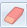 A. Công cụ tô màu1- …… 2. 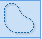 B. Công cụ dán hình2- ……3. 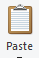 C. Công cụ chọn Select3- …… 4. 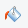 D. Công cụ tẩy, xóa chi tiết tranh vẽ4- ……ỦY BAN NHÂN DÂN QUẬN THANH KHÊTRƯỜNG TIỂU HỌC TRẦN CAO VÂNỦY BAN NHÂN DÂN QUẬN THANH KHÊTRƯỜNG TIỂU HỌC TRẦN CAO VÂNỦY BAN NHÂN DÂN QUẬN THANH KHÊTRƯỜNG TIỂU HỌC TRẦN CAO VÂNĐỀ KHẢO SÁT MÔN TIN HỌC THÁNG 3LỚP BAHọ và tên: . . . . . . . . . . . . . . . . . . . . . . . . . . . . . . . . . Họ và tên: . . . . . . . . . . . . . . . . . . . . . . . . . . . . . . . . . Họ và tên: . . . . . . . . . . . . . . . . . . . . . . . . . . . . . . . . . Ngày ……. tháng …. năm 2018Thời gian: 40 phút (không kể thời gian giao đề)Lớp Ba/......... STT: …ĐỀ  2Giáo viên coi và chấm: ...............................................  Giáo viên coi và chấm: ...............................................  ĐIỂM: ……………Lí thuyết: ………….Thực hành: ………..Điểm ghi bằng chữ:…………………………Nhận xét: ..........................................................................................................................................................................................................................................................................................................................................................................................................................ABNối 1. 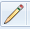 A. Công cụ tẩy, xóa chi tiết tranh vẽ  1- ……     2. 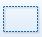 B. Công cụ vẽ bút chì2- ……     3.  C. Công cụ sao chép hình3- ……     4. 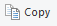 D. Công cụ chọn Select4- ……ỦY BAN NHÂN DÂN QUẬN THANH KHÊTRƯỜNG TIỂU HỌC TRẦN CAO VÂNỦY BAN NHÂN DÂN QUẬN THANH KHÊTRƯỜNG TIỂU HỌC TRẦN CAO VÂNỦY BAN NHÂN DÂN QUẬN THANH KHÊTRƯỜNG TIỂU HỌC TRẦN CAO VÂNĐỀ KHẢO SÁT MÔN TIN HỌC THÁNG 3LỚP BAĐỀ KHẢO SÁT MÔN TIN HỌC THÁNG 3LỚP BALớp BaĐỀ  1ĐÁP ÁN-BIỂU ĐIÊMĐÁP ÁN-BIỂU ĐIÊMPhách:  Câu12345678Đáp ánCDABADCDỦY BAN NHÂN DÂN QUẬN THANH KHÊTRƯỜNG TIỂU HỌC TRẦN CAO VÂNỦY BAN NHÂN DÂN QUẬN THANH KHÊTRƯỜNG TIỂU HỌC TRẦN CAO VÂNỦY BAN NHÂN DÂN QUẬN THANH KHÊTRƯỜNG TIỂU HỌC TRẦN CAO VÂNĐỀ KHẢO SÁT MÔN TIN HỌC THÁNG 3LỚP BAĐỀ KHẢO SÁT MÔN TIN HỌC THÁNG 3LỚP BALớp BaĐỀ  2ĐÁP ÁN-BIỂU ĐIÊMĐÁP ÁN-BIỂU ĐIÊMPhách:  Câu12345678Đáp ánBACADDBA